Technische Tekeningen Elba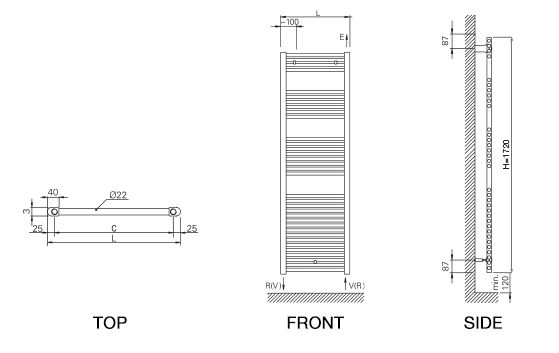 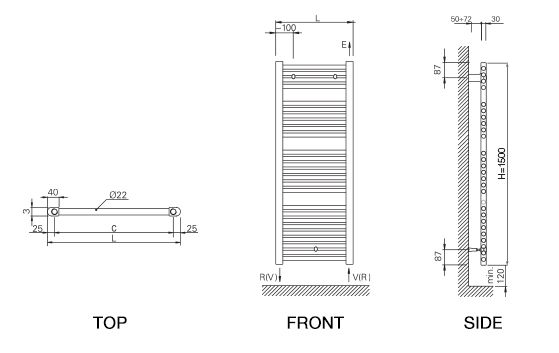 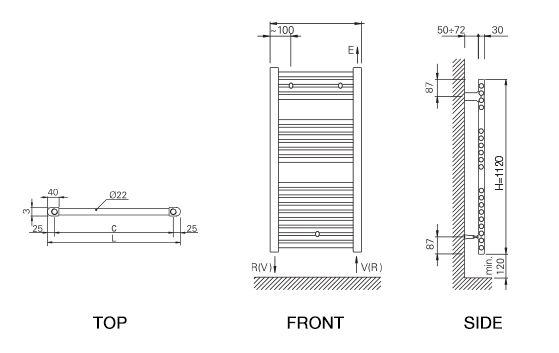 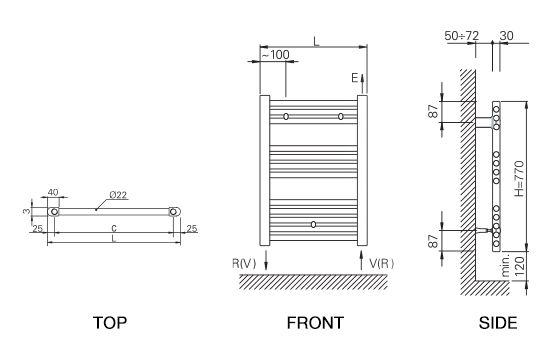 